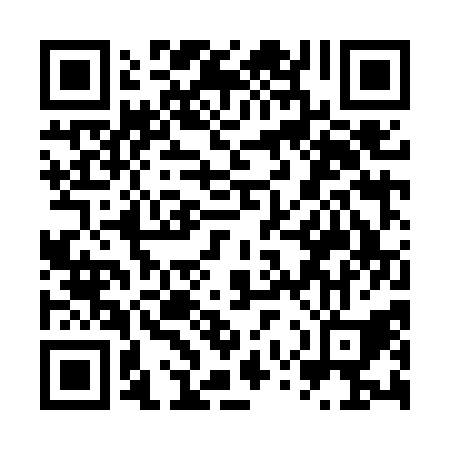 Prayer times for Krustenyatsite, BulgariaMon 1 Apr 2024 - Tue 30 Apr 2024High Latitude Method: Angle Based RulePrayer Calculation Method: Muslim World LeagueAsar Calculation Method: HanafiPrayer times provided by https://www.salahtimes.comDateDayFajrSunriseDhuhrAsrMaghribIsha1Mon5:227:001:225:517:459:162Tue5:206:581:215:527:469:183Wed5:186:561:215:537:479:194Thu5:166:541:215:547:489:215Fri5:146:531:215:547:499:226Sat5:126:511:205:557:509:237Sun5:106:491:205:567:519:258Mon5:086:481:205:577:539:269Tue5:066:461:195:577:549:2810Wed5:046:441:195:587:559:2911Thu5:026:431:195:597:569:3112Fri5:006:411:196:007:579:3213Sat4:586:391:186:007:589:3414Sun4:556:381:186:017:599:3515Mon4:536:361:186:028:019:3716Tue4:516:341:186:038:029:3917Wed4:496:331:176:038:039:4018Thu4:476:311:176:048:049:4219Fri4:456:301:176:058:059:4320Sat4:436:281:176:058:069:4521Sun4:416:261:176:068:089:4622Mon4:396:251:166:078:099:4823Tue4:376:231:166:088:109:5024Wed4:356:221:166:088:119:5125Thu4:336:201:166:098:129:5326Fri4:316:191:166:108:139:5427Sat4:296:171:166:108:149:5628Sun4:276:161:156:118:169:5829Mon4:256:151:156:128:179:5930Tue4:236:131:156:128:1810:01